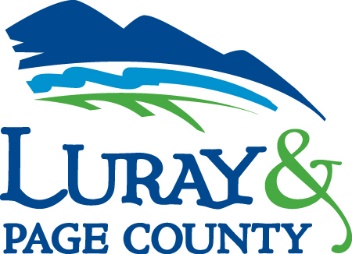 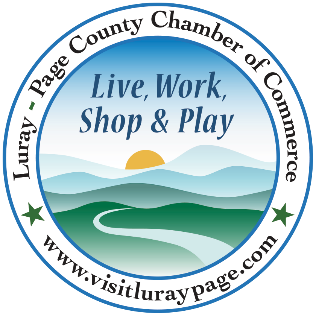 Luray-Page County Chamber of Commerce & Visitor Center18 Campbell Street, Luray, VA 22835Phone: (540) 743-3915 • Fax: (540) 743-3944www.visitluraypage.comJuly 2021 NewsletterThe Luray-Page County Chamber of Commerce's mission is to serve our members by promoting and supporting business and tourism throughout Page County. The Luray-Page County Chamber of Commerce's vision is to be the organization where our business community turns for leadership and resources.Chamber EventsThursday, July 2nd, 10:00 AMOllie Cat Café Grand Opening & Ribbon Cutting. Join us for the Grand Opening & Ribbon Cutting for Ollie Cat Café.  Ollie Cat Café, 219 West Main Street, Luray, is Luray’s newest café, offering up a variety of Americana dishes.  The Ribbon Cutting will take place at 10:00 AM. Afterwards, all are invited to stay and enjoy their menu offerings.Tuesday, July 6th, 9:00-10:00 AM LeadShare. This is an active, structured program for providing and receiving business referrals. It is designed to assist Chamber members in expanding their business network through the Luray-Page County Chamber of Commerce. Clancey Arnold, Membership Development & Investment Coordinator, and on the first Tuesday of every and receive direct leads from other Chamber members. This month’s meeting will be held in the Chamber & Visitor Center Board Room, 18 Campbell Street, Luray. No registration is required. Chamber Members are invited to attend whenever their schedule allows. Please remember to bring a mask.Thursday, July 8th, 11:30 AM-1:00 PMLunch N’ Learn: Spotted Lantern Fly. Join us for our bi-monthly Lunch N’ Learn.  Joanne Royaltey with the Virginia Cooperative Extension will be speaking on the Spotted Lantern Fly and the affects that they have on the environment, what to look out for, and what to do if you encounter them.  Lunch will be provided by Main Street Bakery & Catering.  This event will be $15.00 for Chamber members and $20.00 for potential Chamber members.  Thursday, July 15th, 5:30-7:00 PM Business After Hours: Apexnetwork Physical Therapy. Join us for July’s Business After Hours, hosted by Apexnetwork Physical Therapy. This month’s BAH will be held at Apexnetwork Physical Therapy, 200 Leaksville Road, Luray. Expand your business network and unwind after work by connecting with other busy professionals in a relaxed environment. These complimentary networking events are held monthly and feature networking, refreshments, and the opportunity to discover unique local businesses. Attendees build valuable new contacts and make new friends, so be sure to bring plenty of business cards and come ready to have fun!Tuesday, July 20th, 12-12:30 PM Tourism Tuesday Radio Show: Luray & Page County Visitor Center. Gina Hilliard, President of the Luray-Page County Chamber of Commerce & Visitor Center, is joining Edie Emmons to share information on tourism in Luray & Page County. Listen in to the River 95.3 or https://theriver953.com/podcasts/the-valley-today/ to learn about our local tourism industry. To be a future guest on the Tourism Tuesday Radio Show, contact Edie Emmons at edie.emmons@luraypage.comNew Member HighlightsAmanda Petty Homes with Re/Max GatewayAmanda Petty Homes with Re/Max Gateway, Luray, is a local real estate agent for Page County and surrounding areas. Amanda Petty moved to Page County just over 4 years ago and had a realtor who helped her realize her dream of being a real estate agent. Last year, after a lot of thinking and consideration, Amanda decided to take the leap and hit the ground running to get her license.  With a background in hospitality and personal client care, it seemed like a no brainer for this to be the path Amanda decided to follow. She has been able to combine both fields that she is passionate about. As a wife, mother, and homeowner, Amanda truly understands how much of a commitment buy a home can be and is eager to help anyone looking to buy. A proud member of the National Association of Realtors®, she puts forth enthusiasm and work ethic that will help you find the perfect home in a price range that you can afford.  To work with Amanda, you can visit http://www.amandapettyhomes.com, send an email to amandapettyhomes@gmail.com, or give her a call at (540) 860-0024.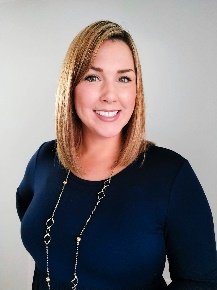 Broad Porch Coffee Co.Broad Porch Coffee Co., 20 West Main Street, Luray, is Luray’s newest coffee shop.  Started in the Agora Market in downtown Harrisonburg, Broad Porch was started by Jill McMullan and Phil Duntemann.  Seeing a need in Luray for another café, Jay Dedman and Ryann Hodson got in touch with Phil and Jill, and eventually partnered with them to bring Broad Porch to Luray.  After renovating their new location through the pandemic, Broad Porch was finally able to open in downtown Luray in this spring. Now opened every day, all the coffee they offer in the café and for sale is roasted in their roasting facility, just down the street from the shop.  With an offering of cold brew, hot coffee, espresso, teas, and other cold drinks, their selection has something for everyone to enjoy. In addition, they also offer a variety of beans for sale, so you can enjoy their coffee at home.  To learn more about the team, everything they offer, and what sets them apart, visit their website, http://broadporchcoffee.com, email them at info@broadporchcoffee.com, or call (540) 669-0421.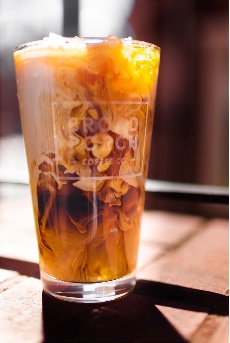 Caywood Plumbing ServicesCaywood Plumbing Services, Luray, is a local plumbing service that works in Page County and surrounding areas. Mr. Ron Caywood is the owner of Caywood Plumbing Services for more than 30 years, providing plumbing services to residential homeowners and small businesses.  Mr. Caywood started with general construction in 1966 and discovered plumbing was the direction he wanted to move forward in.  He then became a Master Plumber and served the D.C., Maryland and Northern Virginia area.  After many years of commuting, he decided to focus on the area in which he lived.  Caywood’s Plumbing Services moto:  No job to small!   The plumbing service includes trouble shooting, repairs and drainage issues. To learn more about his services, you can call him at (540) 743-1642.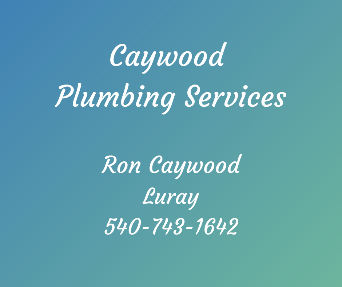 Member SpotlightLuray KOALuray KOA, 3402 Kimball Road, Luray, is a local campground located just outside the town of Luray. The Luray KOA offers tent camping, RV hookups, and deluxe yurts and cabins.  In 1997, owners Erich and Shulamit Schumacher bought the campground in 1997, and originally named it Country Waye. In 2012, the campground was converted into a KOA campground, which changed the name to Luray KOA. To this day, Erich and Shulamit are still committed to providing their guests the finest facilities and hospitality. Located in the foothills of the Blue Ridge Mountains, the Luray KOA is the perfect place for campers and other guests visiting our area.  For more information, you can visit https://koa.com/campgrounds/luray/general-information/, email them at camp@Luraykoa.com, or call (540) 743-7222.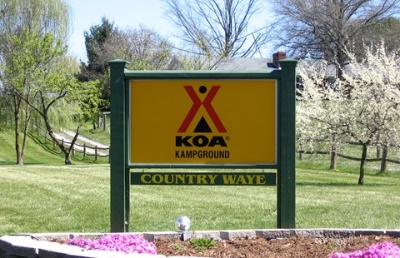 Our Chamber members have open invitations to all our monthly events.  From Business After Hours to seminars and lunch N’ learns, we work hard to offer informational and fun events for our members.  Even if you are not able to personally attend, your employees can!  We welcome all employees of businesses that are members to attend our events, most of which will help them grow in their fields.  You can stay up to date on the events we offer by keeping up with our social media pages, the Community Calendar on our website, and through our weekly newsletter, which goes out every Monday morning.Don’t miss your chance to have your events promoted.  If you are having events, send them to Edie at edie.emmons@luraypage.com.  Each month, events are added to the community calendar on our website, https://www.visitluraypage.com/events/calendar, go into our weekly newsletter, and are promoted on our social media pages.  This is one of the best ways to get your events out to not only other Chamber members, but to locals in the community, as well as visitors to our area.* Any advertising inserted and printed in this newsletter and the content of those inserts and print ads are not sponsored or endorsed by the Luray-Page County Chamber of Commerce. *Staff:Gina Hilliard, PresidentEdie Emmons, Social Media & Marketing Assistant Clancey Arnold, Membership Development & Investment AdministratorCourtney Stoneberger, Chamber & Tourism AssistantBoard of Directors:Executive Officers:Chris Jenkins, Chair – Faithbrooke Barn and VineyardsMark Dofflemyer, Vice-Chair – Pioneer Bank DezaRae Beers, Secretary – Yogi Bear's Jellystone ParkMiranda Cave, Treasurer – Blue Ridge BankMark Leach, Past Chair of the Board – Patron
John Shaffer, Chair of the Tourism Division – Luray CavernsBoard Members:Travis Clark – Valley Health Page Memorial HospitalMitch Lovinger – Appexnetwork Physical TherapyKim Blosser – Lord Fairfax Community CollegeSable Ponn – Funkhouser Real Estate GroupBart Patton - Patton Gunsmith WorksTanya Jones – Red Zinnia ConsultingDavid Thomas - Valley Star FarmVolunteers:Jerry GriffinFollow Us on Social MediaFacebookLurayPageCountyChamberVisitLurayPageVACabinCapitalofVirginiaInstagramLurayPageCountyChamberVisitLurayPageVATwitterVisitLurayPageYou TubeLurayPageCountyChamberVisitLurayPageVAAmbassadors: Clancey Arnold, Chair – Luray-Page County Chamber of Commerce Dave Bull – PatronGarnett Brockman – Page County Farm Bureau Federation/Insurance Nancy Boyer – Page County Public ForumSable Ponn – Sable Ponn, Funkhouser Real Estate GroupZory Glaser – Cardinal Cottage Vacation Cabin Rental Amanda Petty – Amanda Petty Homes with Re/Max GatewayTourism Council:Restaurants: CeCe Castle, Secretary – Brookside RestaurantRomeo Pugliese - Mamma Mia Italian RestaurantLodging: Nancy Sottosanti, Treasurer – Shenandoah River OutfittersJohn Shaffer, Chairman – Luray Caverns MotelsJim Sims – The Mimslyn InnAttractions: Bill Schumacher, Vice-Chairman – Fort Valley RanchSue Ishak – Wisteria Farm and VineyardServices: Helen Morton – Delaware North Chris Jenkins – Faithbrooke Barn and Vineyards  Nina Fox – County of Page Sally Hurlbert – Shenandoah National ParkStaff:Gina Hilliard, PresidentEdie Emmons, Social Media & Marketing Assistant Clancey Arnold, Membership Development & Investment AdministratorCourtney Stoneberger, Chamber & Tourism AssistantBoard of Directors:Executive Officers:Chris Jenkins, Chair – Faithbrooke Barn and VineyardsMark Dofflemyer, Vice-Chair – Pioneer Bank DezaRae Beers, Secretary – Yogi Bear's Jellystone ParkMiranda Cave, Treasurer – Blue Ridge BankMark Leach, Past Chair of the Board – Patron
John Shaffer, Chair of the Tourism Division – Luray CavernsBoard Members:Travis Clark – Valley Health Page Memorial HospitalMitch Lovinger – Appexnetwork Physical TherapyKim Blosser – Lord Fairfax Community CollegeSable Ponn – Funkhouser Real Estate GroupBart Patton - Patton Gunsmith WorksTanya Jones – Red Zinnia ConsultingDavid Thomas - Valley Star FarmVolunteers:Jerry GriffinFollow Us on Social MediaFacebookLurayPageCountyChamberVisitLurayPageVACabinCapitalofVirginiaInstagramLurayPageCountyChamberVisitLurayPageVATwitterVisitLurayPageYou TubeLurayPageCountyChamberVisitLurayPageVA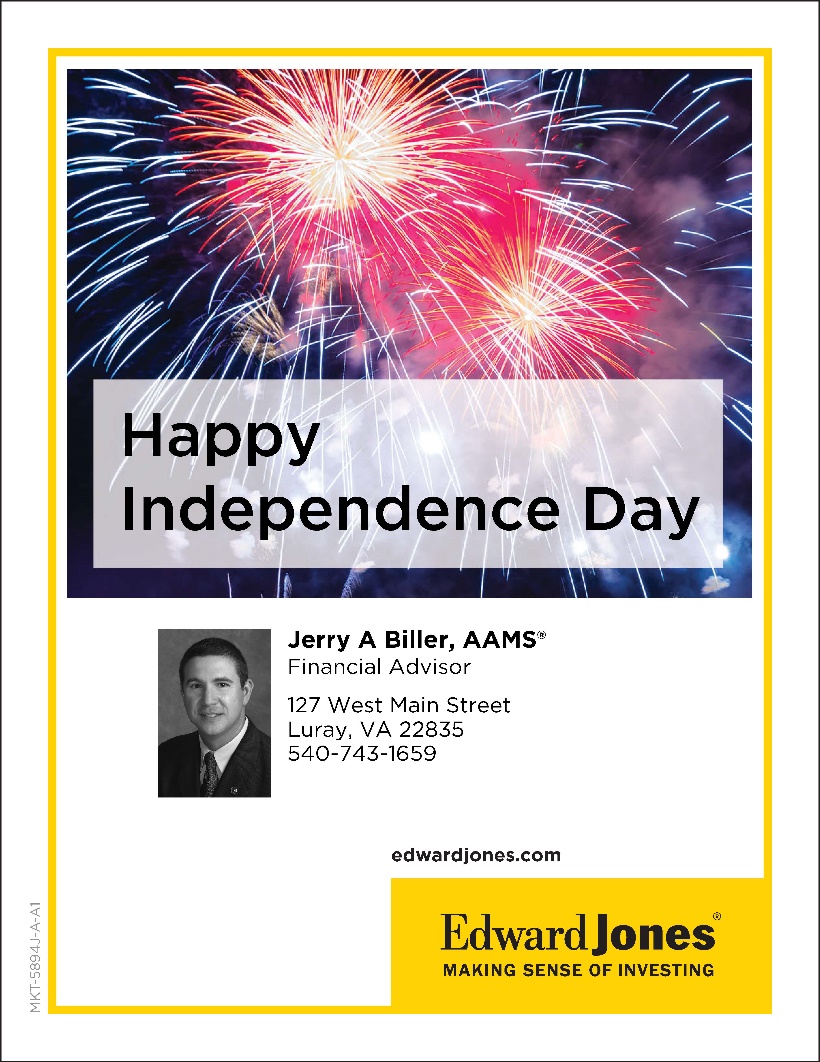 